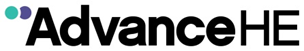 Privacy Notice - SurveysA         IntroductionThis statement describes how Advance HE collects and uses personal information about you when you submit this form to us. For the purpose of data protection legislation (which includes the Data Protection Act 2018 and the General Data Protection Regulation (Regulation (EU) 2016/679) (the “GDPR”) or any replacement thereof in the UK) Advance HE is a "data controller". This means that we are responsible for deciding how we hold and use personal information about you. We are required under data protection legislation to notify you of the information contained in this notice.B         Who we areAdvance HE is a company limited by guarantee incorporated in England and Wales under company number 4931031, and registered as a charity in England under charity number 1101607 and in Scotland under charity number SC043946, with its registered office at Innovation Way, York Science Park, York YO10 5BR. We can also be contacted at data.protection@advance-he.ac.uk or 01904 717500.C         What we use the information contained in the form forWhere you provide us with any personal information, the situations in which we may process your personal information are listed below:Administration purposes.Evaluating and analysing the information provided by you in the survey. Generating reports for internal use by us and our staff in relation to your survey responses.Generating reports for external use by authorised third parties in relation to your survey responses (however, your responses will not be attributed to you in any externally issued report or publication). Generating reports for your institution or providing them with feedback. To communicate with you about your responses, if appropriate.To resolve any queries or complaints you relay, if relevant.In all circumstances, where we wish to use data for other purposes, we may anonymise your information so that it cannot be linked to you. In that case, it will cease to be personal data and we may use the anonymised data for any purpose.Our lawful basis for the activities above is the pursuit of our legitimate interests in carrying out work or conducting research in relation to an identifiable project or purpose, for example to assist our clients with their legal obligations or to assess a service, event or programme we Advance HE have delivered.D         How we will protect your personal informationWe are committed to holding your personal information provided in the survey form securely.Where personal information is held electronically, it is held on a computer system that is owned and controlled by Advance HE or such other third party appointed by Advance HE.To effectively analyse the information provided in the form, Advance HE stores the details supplied on this form, in both paper and electronic format. Paper copies are held locally by Advance HE at its offices or securely by our staff or contractors. Sometimes we will make electronic copies of paper documents or type up information from them. These documents or information are then stored on our computer system.The form is completed via a third party survey software or platform.  All the information that you provide to us will be transmitted to and stored on our secure servers or the servers of such other third party who we may appoint from time-to-time to store information.We will only retain your personal information for as long as necessary to fulfil the purposes we collected it for. To determine the appropriate retention period for personal data, we consider the amount, nature, and sensitivity of the personal data, the potential risk of harm from unauthorised use or disclosure of your personal data, the purposes for which we process your personal data and whether we can achieve those purposes through other means, and the applicable legal requirements. Advance HE will ensure that our suppliers and selected third parties with whom we share your personal information in accordance with this statement will delete your personal information when they no longer require it or we request them to do so.E          Third party processors/disclosuresWe may pass your information on to the following third parties and/or internal teams or departments at Advance HE and for the following purposes:Our suppliers who provide services on our behalf including, but not limited to, IT providers who own, manage or provide support for our computers or systems we use and our suppliers who provide the applicable platform or other software.Our staff or individuals that we appoint to review the form submitted by you.We may sometimes be obliged to disclose your personal information by law such as by a regulator with appropriate power, or court order. In addition, information held by or on behalf of public bodies can be subject to freedom of information requests.F          Your rights in connection with personal informationUnder certain circumstances, by law you have the right to:Request access to your personal information (commonly known as a “data subject access request”). This enables you to receive a copy of the personal information we hold about you and to check that we are lawfully processing it.                                    Request correction of the personal information that we hold about you. This enables you to have any incomplete or inaccurate information we hold about you corrected.                                                                                                                      Request erasure of your personal information. This enables you to ask us to delete or remove personal information where there is no good reason for us continuing to process it. You also have the right to ask us to delete or remove your personal information where you have exercised your right to object to processing (see below).                                                                        Object to processing of your personal information where we are relying on a legitimate interest (or those of a third party) and there is something about your particular situation which makes you want to object to processing on this ground. You also have the right to object where we are processing your personal information for direct marketing purposes.                                      Request the restriction of processing of your personal information. This enables you to ask us to suspend the processing of personal information about you, for example if you want us to establish its accuracy or the reason for processing it.               Request the transfer of your personal information to another party.If you want to review, verify, correct or request erasure of your personal information, object to the processing of your personal data, or request that we transfer a copy of your personal information to another party, please contact the Data Protection Officer at Data.Protection@advance-he.ac.uk or in writing (Advance HE, York Science Park, Innovation Way, Heslington, York, YO10 5BR) No fee usually requiredYou will not have to pay a fee to access your personal information (or to exercise any of the other rights). However, we may charge a reasonable fee if your request for access is clearly unfounded or excessive. Alternatively, we may refuse to comply with the request in such circumstances. What we may need from youWe may need to request specific information from you to help us confirm your identity and ensure your right to access the information (or to exercise any of your other rights). This is another appropriate security measure to ensure that personal information is not disclosed to any person who has no right to receive it.You have the right to complain to the Information Commissioner (https://ico.org.uk/) if you have any concerns in respect of the handling of your personal information by Advance HE.G	Changes to this Privacy NoticePlease be aware that we may amend this Privacy Notice from time to time. We will display the current version in the usual places, such as on our website.